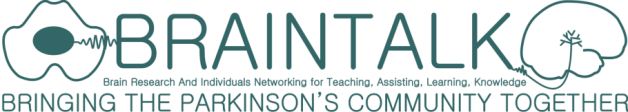 PARKINSON'S COMMUNITYMeeting and ExhibitionMonday 7th September 2015 10.00-4.00pmLewis Glucksman Gallery, University College Cork.REGISTRATION FORM  If you are bringing a companion(s) please give us their detail too on a separate form.Personal Details:Forename:Phone numberSurname:Email address:Address:Please select which  category  you will be attending as: (tick box for yes)Please select which  category  you will be attending as: (tick box for yes)Please select which  category  you will be attending as: (tick box for yes)Person with Parkinson’s          Family or carer of person with Parkinson’s                                        Healthcare professional    Academic/researcher               Student/researcher                          Other                                     Dinner: Will you be attending the Meeting Dinner at the Kingsley Hotel at 6.00pm? Tickets for dinner available on the day cost €30 each                                                                 (tick box for yes)  Please return completed registration  forms Email:  braintalk.ucc.ie or post to:   Professor Aideen Sullivan, Department of Anatomy & Neuroscience, Room 3.85,  Western Gateway Building, University College, Cork, Ireland.                    Or register online at the Meeting and Exhibition Website  http://www.ucc.ie/en/braintalk/Dinner: Will you be attending the Meeting Dinner at the Kingsley Hotel at 6.00pm? Tickets for dinner available on the day cost €30 each                                                                 (tick box for yes)  Please return completed registration  forms Email:  braintalk.ucc.ie or post to:   Professor Aideen Sullivan, Department of Anatomy & Neuroscience, Room 3.85,  Western Gateway Building, University College, Cork, Ireland.                    Or register online at the Meeting and Exhibition Website  http://www.ucc.ie/en/braintalk/Dinner: Will you be attending the Meeting Dinner at the Kingsley Hotel at 6.00pm? Tickets for dinner available on the day cost €30 each                                                                 (tick box for yes)  Please return completed registration  forms Email:  braintalk.ucc.ie or post to:   Professor Aideen Sullivan, Department of Anatomy & Neuroscience, Room 3.85,  Western Gateway Building, University College, Cork, Ireland.                    Or register online at the Meeting and Exhibition Website  http://www.ucc.ie/en/braintalk/